План-конспект занятияпедагога дополнительного образования Ляпиной Альбины НиколаевныОбъединение: коллектив современного танца «Энергия»Программа: «Мир танца».Группы: 03-105. Дата проведения: 22.12.2022.Время проведения:14.30-16.00.Тема занятия: «Игра на развитие координации движений»Цель занятия: Улучшение координации движений и совершенствование технических навыков обучающихсяРекомендуемые упражнения:1.Выполните разминку: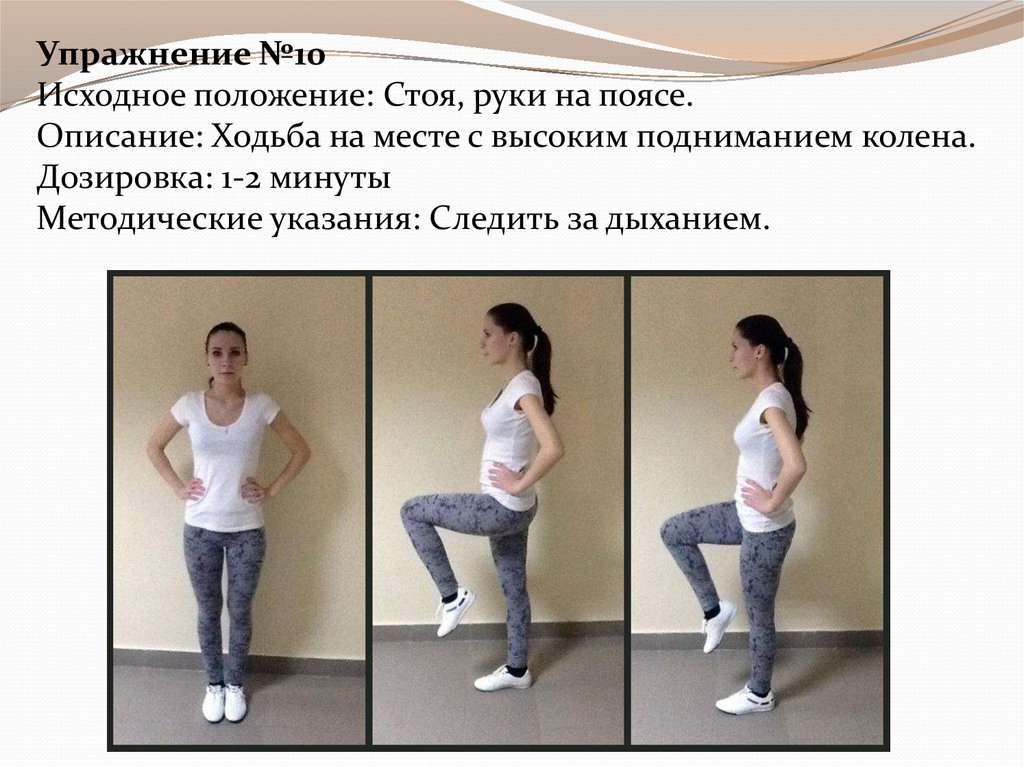 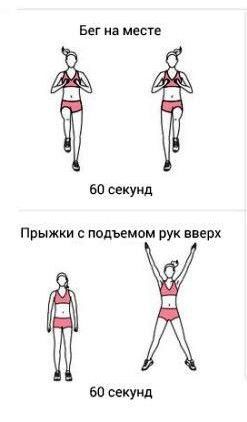 Повтор каждого упражнения 8 раз.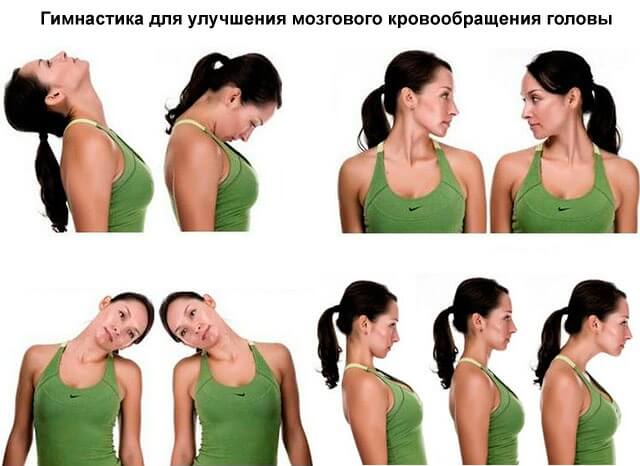 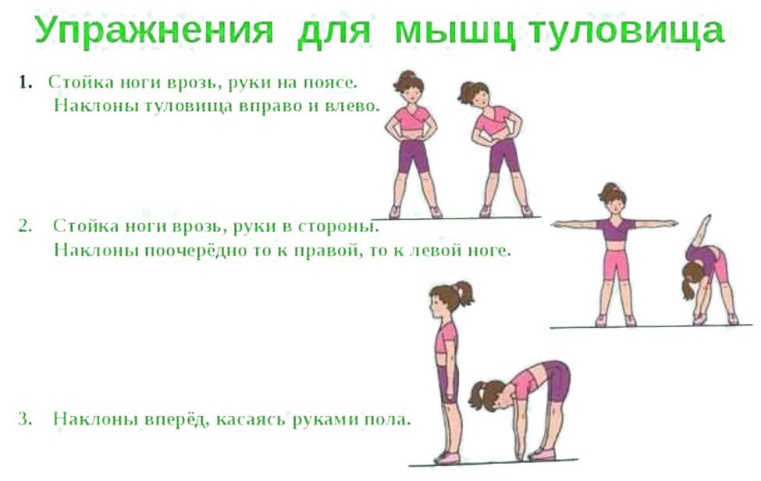 Упражнения стретч-характера: - шпагаты правый, левый, поперечный по 5 минут каждый.Игры на развитие координации движений:С кочки на кочкуНа полу разложить несколько листов бумаги. Представьте, что вокруг вас  «болото», которое можно пройти, ступая по «кочкам»-листочкам. Участники, шагая (прыгая) «с кочки на кочку», должны перебраться через «болото» и ни разу не оступиться. Если «кочек» много, некоторые из них можно сделать большими — для отдыха. На них можно встать двумя ногами.Вариант. Расположить «кочки» в беспорядке.Дружу с маленькой подушечкойПоставить 2 стула на расстоянии 3 м друг от друга, на стул положить маленькую мягкую подушечку. Ребенок подходит к стулу, берет подушечку и, положив ее на голову, направляется к противоположному стулу. Подойдя к нему, он может поправить подушечку на голове, постоять и идти обратно. Если ребенок уронил подушечку, он должен ее поднять, положить на голову и идти дальше. Сначала можно придерживать подушечку одной рукой.После выполнения упражнений необходимо расслабление лежа на спине.Домашнее задание: - придумать упражнение на координацию.Обратная связь metodistduz@mail.ru для Ляпиной А.Н.